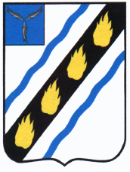 АДМИНИСТРАЦИЯМЕЧЕТНЕНСКОГО МУНИЦИПАЛЬНОГО ОБРАЗОВАНИЯ СОВЕТСКОГО МУНИЦИПАЛЬНОГО РАЙОНАСАРАТОВСКОЙ ОБЛАСТИПОСТАНОВЛЕНИЕ     От 15.07.2020 № 38с. МечетноеО создании комиссии по оценке   ущерба от чрезвычайной ситуацииВ целях защиты прав и интересов граждан, восстановления объектов и территорий, пострадавших от стихийного бедствия, оперативного решения вопросов, связанных с определением размера ущерба, нанесенного территории, экономике и населению Мечетненского муниципального образования стихийным бедствием 14.07.02020 года, руководствуясь Федеральным законом от 21.12.1994 № 68-ФЗ «О защите населения и территорий от чрезвычайных ситуаций природного и техногенного характера», Федеральным законом от 06.10.2003 N 131-ФЗ «Об общих принципах организации местного самоуправления в РФ», постановлением Правительства Российской Федерации от 30.12.2003 № 794 «О единой государственной системе предупреждения и ликвидации чрезвычайных ситуаций», администрация Советского муниципального района ПОСТАНОВЛЯЕТ:1.Создать комиссию по оценке материального ущерба, причиненного стихийным бедствием, произошедшем 14 июля 2020 года на территории Мечетненского муниципального образования, в составе согласно приложению.2. Поручить комиссии по определению ущерба от чрезвычайной ситуации в срок до 20 июля 2020 г. произвести осмотр территории Мечетненского муниципального образования, определить здания, сооружения, жилые дома, объекты социальной сферы, жилищно-коммунального хозяйства, инженерные коммуникации и другие объекты, пострадавшие от чрезвычайной ситуации 14 июля 2020 года и определить нанесенный ущерб с составлением актов установленной формы.3. Контроль за исполнение настоящего постановления оставляю за собой. 4. Настоящее постановление вступает в силу со дня его подписания и подлежит официальному обнародованию.Глава Мечетненского муниципального образования                                                 Е.Н. ЧуйковаПриложение к постановлению администрацииМечетненского муниципального образованияот 15.07.2020 № 38СОСТАВкомиссии по оценке материального ущерба, причиненного стихийным бедствием, произошедшем 14 июля 2020 года  на территории Мечетненского муниципального образованияВерно:Ведущий специалист                                                                Т.Н. ШишкинаЧуйкова Елена НиколаевнаГлава Мечетненского муниципального образования, председатель комиссии Шишкина Татьяна  НиколаевнаВедущий специалист администрации, секретарь комиссииЛеонова Оксана НиколаевнаДепутат Совета депутатов Мечетненского муниципального образования (по согласованию) 